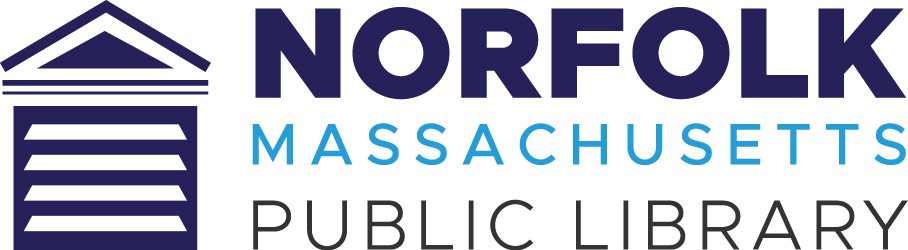 Borrowing Policy6/21/2017Borrower Responsibilities:Don’t lend your card to someone else. It belongs only to you. You are responsible for the materials borrowed with it.Return all borrowed material on time. Borrowers who have overdue material will not be entitled to additional borrowing privileges until all delinquent items are returned.In case borrowed materials are returned late, are lost or damaged, pay the required charges. An individual who owes the Library money forfeits his/her right to borrow material until the past due account is settled.Loan PeriodsWireless Hotspots: • Borrower must be 18+ years of age. Checkout period is 14 days.• Unlimited data usage.• Overdue fine $10.00/day. Replacement cost $125.00 for device. $30 for charger and/or cord. $15 for case.• No renewals. 7 days after returning, if device is available, it may be checked out again.• No holds allowed. Cannot be put in transit. Check with Circulation Desk to put name on waiting list.• Norfolk Public Library patrons are given preference.• Device, charger, charger cable instructions and pouch must be returned to a librarian at the Circulation Desk.• DO NOT return device in the Book Drop. There is a $10 fine for devices returned in the book drop.• Due to high demand, patrons who fail to return a device on-time will be prohibited from checking out a device for a 30-day period. Patrons who fail to notify the library of a cancelled reservation on two occasions will have reservation privileges revoked for one year. Patrons will be permitted to borrow a device based on walk-in availability.Bakeware:• 1 renewal allowed• No holds allowed. Cannot be put in transit.• Do not return in the Book Drop Must be returned to NPL's circulation desk• $5 fine assessed if returned dirtyFines/FeesMaterials not returned by their due date accrue fines and fees according to the following schedule:LimitsRevised 10/26/2016Revised 6/21/2017MediaMediaDurationDurationMediaDurationBooksBooks4 weeks4 weeksNew DVDs/Christmas Books3 daysNew BooksNew Books2 weeks2 weeksDVDs2 weeksSummer reading booksSummer reading books2 weeks2 weeksNew DVD series1 weekJuvenile Holiday booksJuvenile Holiday books2 weeks2 weeksJuv.Book CDs2 weeksMagazinesMagazines2 weeks2 weeksCirculating Encyclopedias2 weeksMusic CDsMusic CDs2 weeks2 weeksReference books1 weekAudio books on CDAudio books on CD4 weeks4 weeksCurriculum kits4 weeksE-reader devicesE-reader devices2 weeksMuseum passesOvernightWireless Hot SpotWireless Hot SpotUp to 14 daysBakeware2 weeksMediaMediaCharge per dayCharge per dayMaximum FineMaximum FineLost Material Processing FeeJuvenile BooksJuvenile Books$.10$.10$3.00$3.00$5.00Mass Market PaperbacksMass Market Paperbacks$.10$.10$3.00$3.00$5.00MagazinesMagazines$.10$.10$3.00$3.00$5.00Adult BooksAdult Books$.10$.10$5.00$5.00$5.00Young Adult BooksYoung Adult Books$.10$.10$5.00$5.00$5.00ReferenceReference$1.00$1.00$10.00$10.00$5.00Audio Books on CDAudio Books on CD$.50$.50$5.00$5.00$5.00Music CDsMusic CDs$.10$5.00$5.00$5.00Rental BooksRental Books$.25$5.00$5.00$5.00Media KitsMedia Kits$.10$5.00$5.00$5.00Curriculum KitsCurriculum Kits$.50$10.00$5.00$5.00Juvenile DVDsJuvenile DVDs$.50$10.00$5.00$5.00DVDsDVDs$1.00$10.00$5.00$5.00E-Reader devicesE-Reader devices$1$10.00$5.00$5.00Museum PassesMuseum Passes$5.00$15.00$5.00$5.00Wireless Hot SpotWireless Hot Spot$10.00Cost of replacement$5.00$5.00BakewareBakeware$.10$5.00$5.00$5.00NumberItemExceptions30Items within Guidelines belowPre-school card holders limited to 5 items3Books per subject Only 2 for school projects3Issues of a single magazine6CDsOnly 2 Christmas theme CDs2Audio Books on CD6Juvenile Audio Books2Curriculum kits6DVDsPer household, of which 2 can be new1E-Reader device1Museum pass per household per day.Non-residents must have SAILS Library card.An individual museum pass may not be borrowed more than once per week. During school vacation weeks, 2 passes per family per week1Wireless Hot Spot1Bakeware